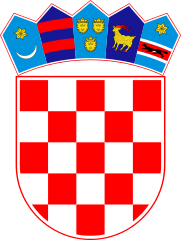 KLASA: 024-02/22-02/52URBROJ: 2178-2-03-22-1Bebrina, 13. rujna 2022. godineTemeljem članka 32. Statuta Općine Bebrina („Službeni vjesnik Brodsko-posavske županije“ broj 2/2018, 18/2019 i 24/2019 i „Glasnika Općine Bebrina“ broj 1/2019, 2/2020 i 4/2021) Općinsko vijeće općine Bebrina na svojoj 9. sjednici održanoj 13. rujna 2022. godine donosi ZAKLJUČAK O RASKIDU UGOVORA O ZAKUPU POSLOVNOG PROSTORA U ZBJEGUČlanak 1.Ovim zaključkom Općinsko vijeće Općine Bebrina odlučuje da se raskine Ugovor o zakupu poslovnog prostora broj 1/2022 od 13. siječnja 2022. godine (KLASA:372-03/21-01/50, URBROJ:2178-02-01-22-13)(dalje u tekstu:Ugovor). Predmet Ugovora je korištenje poslovnog prostora u Zbjegu, na adresi Zbjeg 86, 35 254 Bebrina, k.č.br. 749, k.o. Zbjeg, upisan u ZK uložak 218, Posjedovni list 247 i nalazi se u Društvenom domu u Zbjegu koji se sastoji od prodajnog prostora površine 32,40 m2 i skladišnog prostora 13,34 m2.Ugovor se raskida jer zakupnik i nakon opomene koristi poslovni prostor protivno odredbama Ugovora i ne ispunjava obveze utvrđene u Ugovoru. Poslovni prostor ne koristi se radi obavljanja djelatnosti trgovine mješovitom robom čiji asortiman čini hrana i uobičajeni dnevni prehrambeni proizvodi, ali u kojoj se nude i neprehrambeni proizvodi, te različite robne grupe prehrambenih i neprehrambenih proizvoda.Članak 2.Ovim Zaključkom ovlašćuje se Općinski načelnik u suradnji s Jedinstvenim upravnim odjelom na provođenje svih radnji potrebnih za raskid Ugovora, a u skladu sa zakonskim propisima.Članak 3.Ovaj Zaključak stupa na snagu danom donošenja, a objavit će se u Glasniku Općine Bebrina.OPĆINSKO VIJEĆE OPĆINE BEBRINADOSTAVITIJedinstveni upravni odjelRačunovodstvoGlasnik općine BebrinaPismohrana.